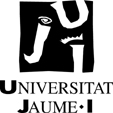 DECLARACIÓN  DE LA PERSONA DIRECTORA DE  LA TESIS DEL CUMPLIMIENTO DE LOS REQUISITOS ESTABLECIDOS EN  LA CONVOCATORIA AYUDAS FPUDirección  de tesisNombre apellidos:DNI/NIE:Solicitante ayuda FPUNombre apellidos:DNI/NIE:Declaro que cumplo con los requisitos establecidos en el articulo 10 de la Orden Ministerial de 30 de diciembre de 2022, por la que se aprueba por tramitación anticipada la convocatoria de ayudas para la formación de profesorado universitario correspondiente al año 2022, en el marco del Plan Estatal de Investigación Científica y Técnica de Innovación (PEICTI) 2021-2023Y para que así conste, firmo el presente documento en la fecha indicada en la firma electrónica.